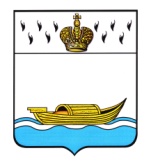           АДМИНИСТРАЦИЯ    Вышневолоцкого городского округа     Тверской области                                                    Распоряжениеот 31.12.2019                                      № 15-рОб утверждении Порядка размещениясведений о доходах, расходах, об имуществеи обязательствах имущественного характера,представляемых муниципальными служащимиАдминистрации Вышневолоцкого городскогоокруга, замещающими отдельные должностимуниципальной службы, и членов их семей наофициальном сайте Администрации Вышневолоцкогогородского округа в информационно-телекоммуникационнойсети «Интернет» и предоставления этих сведенийобщероссийским средствам массовой информациидля опубликованияВ соответствии с частью 6 статьи 8, частью 4 статьи 8.1 Федерального закона от 25.12.2008 № 273-ФЗ «О противодействии коррупции», Федеральным законом от 02.03.2007 № 25-ФЗ «О муниципальной службе в Российской Федерации», Указом Президента РФ от 08.07.2013 № 613 «Вопросы противодействия коррупции», решением Думы Вышневолоцкого городского округа от 13.11.2019 № 48 «Об утверждении Положения о муниципальной службе муниципального образования Вышневолоцкий городской округ Тверской области»,Утвердить Порядок размещения сведений о доходах, расходах, об имуществе и обязательствах имущественного характера, представляемых муниципальными служащими Администрации Вышневолоцкого городского округа, замещающими отдельные должности муниципальной службы, и членов их семей на официальном сайте Администрации Вышневолоцкого городского округа в информационно-телекоммуникационной сети «Интернет» и предоставления этих сведений этих сведений общероссийским средствам массовой информации для опубликования (прилагается).2. Руководителям самостоятельных структурных подразделений Администрации Вышневолоцкого городского округа руководствоваться в своей работе настоящим распоряжением.	3. Руководителю отдела муниципальной службы и кадровой работы Администрации Вышневолоцкого городского округа, руководителям самостоятельных структурных подразделений Администрации Вышневолоцкого городского округа ознакомить муниципальных служащих с настоящим распоряжением.4. Контроль за исполнением настоящего распоряжения возложить на заместителя Главы Администрации Вышневолоцкого городского округа Шарапову Н.В.5. Настоящее распоряжение вступает в силу 01.01.2020 года и подлежит размещению на официальном сайте Администрации Вышневолоцкого городского округа в информационно-телекоммуникационной сети «Интернет».Глава Вышневолоцкого городского округа                                        Н.П. РощинаПорядокразмещения сведений о доходах, расходах, об имуществе и обязательствах имущественного характера, представляемых муниципальными служащими Администрации Вышневолоцкого городского округа, замещающими отдельные должности муниципальной службы, и членов их семей на официальном сайте Администрации Вышневолоцкого городского округа в информационно-телекоммуникационной сети «Интернет» и предоставления этих сведений общероссийским средствам массовой информации для опубликования1. Настоящим Порядком устанавливается обязанность отдела муниципальной службы и кадровой работы Администрации Вышневолоцкого городского округа (далее - отдел), кадровых служб соответствующих самостоятельных структурных подразделений Администрации Вышневолоцкого городского округа (далее - кадровые службы) по размещению сведений о доходах, расходах, об имуществе и обязательствах имущественного характера муниципальных служащих Администрации Вышневолоцкого городского округа, замещающих отдельные должности муниципальной службы, предусмотренные Перечнем должностей муниципальной службы в Администрации Вышневолоцкого городского округа, при назначении на которые граждане и при замещении которых муниципальные служащие обязаны представлять сведения о своих доходах, об имуществе и обязательствах имущественного характера, а также сведения о доходах об имуществе и обязательствах имущественного характера своих супруги (супруга) и несовершеннолетних детей, утвержденным Распоряжением Администрации Вышневолоцкого городского округа от 31.12.2019 № 13-р (далее- муниципальные служащие), их супругов и несовершеннолетних детей (далее - сведения о доходах, расходах, об имуществе и обязательствах имущественного характера) в информационно-телекоммуникационной сети «Интернет» на официальном сайте Администрации Вышневолоцкого городского округа (далее - официальный сайт) и предоставлению этих сведений общероссийским средствам массовой информации для опубликования в связи с их запросами, если федеральными законами не установлен иной порядок размещения указанных сведений и (или) их предоставления общероссийским средствам массовой информации для опубликования.2. На официальном сайте размещаются и общероссийским средствам массовой информации предоставляются для опубликования следующие сведения о доходах, расходах, об имуществе и обязательствах имущественного характера:а) перечень объектов недвижимого имущества, принадлежащих муниципальному служащему, его супруге (супругу) и несовершеннолетним детям, на праве собственности или находящихся в их пользовании, с указанием вида, площади и страны расположения каждого из этих объектов;б) перечень транспортных средств с указанием вида и марки, принадлежащих на праве собственности муниципальному служащему, его супруге (супругу) и несовершеннолетним детям;в) декларированный годовой доход муниципального служащего, его супруги (супруга) и несовершеннолетних детей;г) сведения об источниках получения средств, за счет которых совершены сделки по приобретению земельного участка, иного объекта недвижимого имущества, транспортного средства, ценных бумаг, долей участия, паев в уставных (складочных) капиталах организаций, если общая сумма таких сделок превышает общий доход муниципального служащего и его супруги (супруга) за три последних года, предшествующих отчетному периоду.3. В размещаемых на официальном сайте и предоставляемых общероссийским средствам массовой информации для опубликования сведениях о доходах, расходах, об имуществе и обязательствах имущественного характера запрещается указывать:а) иные сведения (кроме указанных в пункте 2 настоящего Порядка) о доходах муниципального служащего, его супруги (супруга) и несовершеннолетних детей, об имуществе, принадлежащем на праве собственности названным лицам, и об их обязательствах имущественного характера;б) персональные данные супруги (супруга), детей и иных членов семьи муниципального служащего;в) данные, позволяющие определить место жительства, почтовый адрес, телефон и иные индивидуальные средства коммуникации муниципального служащего, его супруги (супруга), детей и иных членов семьи;г) данные, позволяющие определить местонахождение объектов недвижимого имущества, принадлежащих муниципальному служащему, его супруге (супругу), детям, иным членам семьи на праве собственности или находящихся в их пользовании;д) информацию, отнесенную к государственной тайне или являющуюся конфиденциальной.4. Сведения о доходах, расходах, об имуществе и обязательствах имущественного характера, указанные в пункте 2 настоящего Порядка, за весь период замещения муниципальным служащим должностей, замещение которых влечет за собой размещение его сведений о доходах, расходах, об имуществе и обязательствах имущественного характера, а также сведения о доходах, расходах, об имуществе и обязательствах имущественного характера его супруги (супруга) и несовершеннолетних детей находятся на официальном сайте и ежегодно обновляются в течение 14 рабочих дней со дня истечения срока, установленного для их подачи.5. Размещение на официальном сайте сведений о доходах, расходах, об имуществе и обязательствах имущественного характера, указанных в пункте 2 настоящего Порядка:- представленных муниципальными служащим структурных подразделений в составе Администрации Вышневолоцкого городского округа обеспечивается отделом; - представленных муниципальными служащим самостоятельных структурных подразделений Администрации Вышневолоцкого городского округа обеспечивается кадровыми службами соответствующих структурных подразделений Администрации Вышневолоцкого городского округа.6. Отдел, кадровые службы соответствующих структурных подразделений Администрации Вышневолоцкого городского округа:а) в течение трех рабочих дней со дня поступления запроса от общероссийского средства массовой информации сообщает о нем муниципальному служащему, указанному в пункте 1 настоящего Порядка, в отношении которого поступил запрос;б) в течение семи рабочих дней со дня поступления запроса от общероссийского средства массовой информации обеспечивает предоставление ему сведений, указанных в пункте 2 настоящего Порядка, в том случае, если запрашиваемые сведения отсутствуют на официальном сайте.7. Муниципальные служащие, обеспечивающие размещение сведений о доходах, расходах, об имуществе и обязательствах имущественного характера на официальном сайте и их представление общероссийским средствам массовой информации для опубликования, несут в соответствии с законодательством ответственность за несоблюдение настоящего Порядка, а также за разглашение сведений, отнесенных к государственной тайне или являющихся конфиденциальными.8. Сведения о доходах, расходах, об имуществе и обязательствах имущественного характера, указанных в пункте 2 настоящего Порядка размещаются на официальном сайте и предоставляются общероссийским средствам массовой информации для опубликования по форме согласно приложению к настоящему Порядку.Глава Вышневолоцкого городского округа                                        Н.П. РощинаСведенияо доходах, расходах, об имуществе и обязательствах имущественного характера за периодс 1 января 20__г. по 31 декабря 20__г.1 Фамилия и инициалы супруги (супруга) и несовершеннолетних детей не указывается2 Уточнение - сын или дочь не предусмотрены3 Сведения указываются, если общая сумма сделок превышает общий доход муниципального служащего и его супруги (супруга) за три последних года, предшествующих отчетному периоду.Приложение к распоряжению Администрации Вышневолоцкого городского округаот 31.12.2019 № 15-рПриложение к Порядку размещения сведений о доходах, расходах, об имуществе и обязательствах имущественного характера, представляемых муниципальными служащими Администрации Вышневолоцкого городского округа, замещающими отдельные должности муниципальной службы, и членов их семей на официальном сайте Администрации Вышневолоцкого городского округа в информационно-телекоммуникационной сети «Интернет» и предоставления этих сведений для опубликования средствам массовой информации(форма)Nп/пФамилия и инициалы муниципального служащего, чьи сведения размещаютсяЗамещаемая должность муниципальной службыОбъекты недвижимости, находящиеся в собственностиОбъекты недвижимости, находящиеся в собственностиОбъекты недвижимости, находящиеся в собственностиОбъекты недвижимости, находящиеся в собственностиОбъекты недвижимости, находящиеся в пользованииОбъекты недвижимости, находящиеся в пользованииОбъекты недвижимости, находящиеся в пользованииТранс-портные средства (вид, марка)Деклари-рованный годовой доход (руб.)Сведения об источниках получения средств,за счет которых совершена сделка3(вид приобретенного имущества, источники)Nп/пФамилия и инициалы муниципального служащего, чьи сведения размещаютсяЗамещаемая должность муниципальной службывид объектавид собственностиплощадь (кв.м)страна располо-жениявид объектапло-щадь (кв.м)страна располо-женияТранс-портные средства (вид, марка)Деклари-рованный годовой доход (руб.)Сведения об источниках получения средств,за счет которых совершена сделка3(вид приобретенного имущества, источники)1.Супруг (супруга)1Несовершеннолетний ребенок22.Супруг(супруга) 1Несовершеннолетний ребенок2